ДОГОВОР № б/нна оказание услугСвердловская обл., г. Лесной                                                                       «_____» _____________ 2020 г.Федеральное государственное бюджетное учреждение здравоохранения «Центр гигиены и эпидемиологии № 91 Федерального медико-биологического агентства» (ФГБУЗ ЦГиЭ № 91 ФМБА России), именуемое в дальнейшем Исполнитель, в лице главного врача Перминовой Светланы Ивановны, действующей на основании Устава, с одной стороны и _______________________________________________________________________________________,именуемый в дальнейшем Заказчик, с другой стороны, заключили настоящий договор о нижеследующем:ПРЕДМЕТ ДОГОВОРА.Исполнитель обязуется оказать Заказчику услуги, указанные в п.п. 1.2. настоящего договора, а Заказчик обязуется оплатить их на условиях, предусмотренных настоящим договором.Перечень оказываемых услуг по настоящему договору: Оформление и регистрация личной медицинской книжки – 1 шт.Планируемый срок оказания услуг: в день заключения договора.СТОИМОСТЬ УСЛУГ, СРОК И ПОРЯДОК ИХ ОПЛАТЫСтоимость услуг по настоящему договору составляет:250,00 рублей (двести пятьдесят рублей 00 копеек) с учетом НДС 20%.Стоимость установлена в соответствии с Прейскурантом ФГБУЗ ЦГиЭ № 91 ФМБА России.Прейскурант находится в здании ФГБУЗ ЦГиЭ № 91 ФМБАРоссии в доступном для ознакомления месте и на официальном сайте www.cge91.ruОплата услуг осуществляется Заказчиком путем внесения денежных средств в кассу Исполнителя на основании квитанции.Оказание предусмотренных настоящим договором услуг осуществляется Исполнителем после их оплаты Заказчиком.ПРАВА И ОБЯЗАННОСТИ СТОРОНИсполнитель обязуется:Оформить личную медицинскую книжку и передать её ЗаказчикуИсполнитель принимает меры по обеспечению выполнения ФЗ № 152 «О персональных данных», т.е. собирает, защищает персональные данные заказчика, регистрируется в реестре держателей баз данных и т.п.Заказчик обязуется:оплатить оказываемые услуги по настоящему договорусоблюдать условия настоящего договора.ОТВЕТСТВЕННОСТЬ СТОРОНВ случае ненадлежащего исполнения настоящего договора одной из сторон, повлекшего неблагоприятные последствия для другой стороны, ответственность наступает согласно действующему законодательству Российской Федерации.Сторона, считающая, что ее права по настоящему договору нарушены, вправе предъявить другой стороне свои претензии в письменном виде. Сторона, получившая претензию, обязана ответить на нее в срок до 30 дней с момента ее получения. В случае неполучения ответа сторона, предъявившая претензию, вправе обратиться в суд.Стороны освобождаются от ответственности за частичное или полное неисполнение обязательств по настоящему договору, если это неисполнение явилось следствием непреодолимой силы или других форс-мажорных обстоятельств, возникших после заключения настоящего договора.ПРОЧИЕ УСЛОВИЯНастоящий договор вступает в силу с момента его подписания и действует до полного и надлежащего исполнения сторонами всех обязательств.Настоящий договор составлен в двух экземплярах, один из которых находится у Исполнителя, второй – у Заказчика.РЕКВИЗИТЫ СТОРОН:ЗАКАЗЧИК:Ф.И.О.: ____________________________________________________________________________Адрес: _____________________________________________________________________________Телефон: ___________________________________________________________________________ паспорт серия _______ № _______________________________, выдан ___________________________________________________________________________________ ИСПОЛНИТЕЛЬ: Федеральное государственное бюджетное учреждение здравоохранения «Центр гигиены и эпидемиологии № 91 Федерального медико-биологического агентства» (ФГБУЗ ЦГиЭ № 91 ФМБА России) ОГРН 1026601766718, ИНН 6630007969, КПП 668101001Адрес местонахождения, указанный в учредительных документах (почтовый адрес):624200, Свердловская обл., г.Лесной, ул.Энгельса, д.3, тел./факс: 8(34342)37574, E-mail: cge91@cge91.ruСвидетельство о внесении в ЕГРЮЛ: серия 66 №006919376 от 17.08.2011г., выдано инспекцией ФНС по г.Лесному Свердловской обл.ПОДПИСИ СТОРОН:Исполнитель: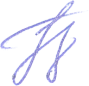 Заказчик:Главный врач ФГБУЗ ЦГиЭ № 91 ФМБА России   _______________ С.И. Перминова___________________ /__________________     подпись                          фамилияМ.П.